OMB # : 0970-0151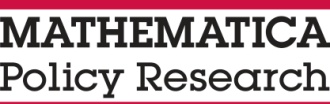 Expiration Date: X/XX/2017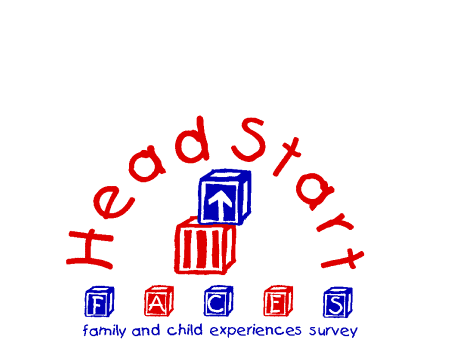 Head Start Core Parent SurveyFall 2014 - Spring 2015Sample Info:  PRELOAD FROM SMS AS INTERVIEWER NOTESIF FALL 2014 OR NO PREVIOUS INTERVIEW BUT CONSENT HAS BEEN OBTAINED, DISPLAY INFORMATION FOR INDIVIDUAL WHO GAVE CONSENT:  Respondent is [RESPONDENT NAME], [RELATIONSHIP TO CHILD], to [CHILD], consent given [DATE CONSENT FORM WAS SIGNED OR WHEN INDIVIDUAL WAS LOADED INTO SMS]IF FALL 2014 OR NO PREVIOUS INTERVIEW AND CONSENT HAS NOT BEEN OBTAINED, DISPLAY:  Respondent information is not yet available; consent has not been obtained. EXIT CASE AND DO NOT PROCEED TO SCREENER.IF SPRING 2015 AND THERE IS A PREVIOUS INTERVIEW, DISPLAY RESPONDENT FOR MOST RECENT INTERVIEW:  Respondent was [RESPONDENT NAME], [RELATIONSHIP TO CHILD] to [CHILD], conducted on [DATE OF MOST RECENT INTERVIEW].MakeDialPhoneAUTO DIAL	01MANUAL DIAL	02QUICK EXIT	03RESPONDENT CALLING IN	04	GO TO Hello{IF CATI AND MakeDialPhone = 1,2,4}Hello.My name is __________________ at Mathematica Policy Research.  [(IF CATI AND MakeDialPhone = 4) Thank you for calling in to complete the survey]. May I please speak with [NAME]?{PROGRAMMER NOTE:  IF NO PRIOR INTERVIEW, FILL WITH NAME ON CONSENT FORM; IF PRIOR INTERVIEW, FILL WITH NAME OF MOST RECENT RESPONDENT.}[NAME] AVAILABLE	1	GO TO SampMemb[NAME] COMES TO THE PHONE	2	GO TO SampMemb[NAME] ASKS WHAT THE CALL IS ABOUT	3	GO TO WHATABOUT[NAME] NOT AVAILABLE	4	GO TO SampMemb[NAME] HAS MOVED	5	GO TO KNOWWHERE[NAME] DOES NOT SPEAK ENGLISH	6	GO TO LANGNEVER HEARD OF [NAME]/WRONG NUMBER/DIFFERENT RESPONDENT	7	GO TO THANKSHUNG UP DURING INTRODUCTION	8	GO TO TERMINATE INTERVIEWSampMemb.  [(IF Hello=2 OR WhatAbout=2)  Hello, my name is _______.] [(IF MakeDialPhone≠4) 	I’m calling about [CHILD] and her/his experiences with Head Start].  We would like to interview you about [CHILD]’s experiences in Head Start and other things related to (his/her) Head Start experience. Is this [(If MakeDialPhone=4) still] a good time to talk?]YES, CONTINUE	1	GO TO RespondentConfirmNOT A GOOD TIME	2	MAKE APPOINTMENTHUNG UP DURING INTRODUCTION	3	TERMINATE INTERVIEWSUPERVISOR REVIEW	4	TERMINATE INTERVIEWREFUSED	r	GO TO EXIT TAB, THEN		TERMINATE INTERVIEW{IF Hello=3}WhatAbout  [(IF MakeDialPhone≠4) I’m calling about a study we are conducting / (IF MakeDialPhone=4)  We are conducting a study] to learn more about families in the Head Start Program and how Head Start provides different kinds of services to children and families. [(IF MakeDialPhone≠4) May I speak with [NAME]?][NAME] AVAILABLE	1	GO TO SampMemb[NAME] COMES TO THE PHONE	2	GO TO SampMemb[NAME] CURRENTLY UNAVAILABLE	3	GO TO SampMemb[NAME] MOVED	4	GO TO KnowWhere[NAME] DOES NOT SPEAK ENGLISH	5	GO TO LANGNEVER HEARD OF [NAME]/WRONG NUMBER/DIFFERENT RESPONDENT	6	GO TO THANKS[(CATI) HUNG UP DURING INTRODUCTION]	7	TERMINATE INTERVIEWSUPERVISORY REVIEW	8	TERMINATE INTERVIEW{IF Hello=5 OR WhatAbout=3}KnowWhere:  Do you or anyone there know how we can reach [NAME]?YES	1	GO TO NewPhoneNO	0	GO TO Thanks{IF Hello=6 OR WhatAbout=5}Lang.	CODE LANGUAGE NEEDED TO COMPLETE INTERVIEW IF POSSIBLE THEN END INTERVIEWINTERVIEWER NOTE: IF LANGUAGE IS SPANISH, INTERVIEWER SHOULD CONTACT THEIR SUPERVISOR BEFORE PROCEEDING. SPANISH	1	GO TO THANKS		INTERVIEWEROTHER LANGUAGE (SPECIFY)	6	GO TO OtherLang{IF LANG=6}OtherLang   IF POSSIBLE, RECORD LANGUAGE SPOKENSTRING[15] 	GO TO THANKS{IF Hello=5 OR WhatAbout=4 AND KnowWhere=1}NewPhone.	May I please have (his/her) telephone number?YES	1	GO TO GETPHONENO	0	GO TO NewAddr{IF Hello=5 OR WhatAbout=4 AND KnowWhere=1}NewAddr.	May I please have (his/her) address?YES	1	GO TO GETADDRESSNO	0	GO TO Thanks{Hello=5,6,7 OR WhatAbout=3,4,5}Thanks:  Thank you for your time.  TERMINATE INTERVIEW{IF SampMemb=1}RespondentConfirm.  CONFIRM WHETHER THE PERSON WITH WHOM YOU ARE SPEAKING IS [NAME]. IF YOU ARE NOT CERTAIN, ASK “Are you [NAME]?”YES, PERSON IS [NAME]	1	GO TO PREVIOUS INTERVIEW BOXNO, PERSON IS NOT [NAME]	0	IF FALL 2014 OR NO PREVIOUS INTERVIEW GO TO Thanks. IF SPRING 2015 GO TO RespondentIdentify.{IF RespondentConfirm=0}RespondentIdentify.  IDENTIFY THE PERSON WITH WHOM YOU ARE SPEAKING. IF YOU ARE NOT CERTAIN, SAY “Can you please tell me your name?”PROGRAMMER – IF SPRING 2015 DISPLAY MOST RECENT PARENT INTERVIEW RESPONDENT, PARENTS 2 AND 3 (FROM SMS) AND “OTHER.”PROGRAMMER – IF RespondentIdentify=4 (NOT LISTED), THEN CREATE AN ALERT MESSAGE AS FOLLOWS:  “IN CASE ____ [FILL CASE ID NUMBER] ACTUAL RESPONDENT DOES NOT MATCH POTENTIAL RESPONDENTS IDENTIFIED IN SMS. NEW ID MUST BE ASSIGNED” SEND THIS MESSAGE TO XXX.[Parent1]	1	GO TO PREVIOUS INTERVIEW BOX[Parent2]	2	GO TO PREVIOUS INTERVIEW BOX[Parent3]	3	GO TO PREVIOUS INTERVIEW BOXNOT LISTED	4	GO TO PREVIOUS INTERVIEW BOX{IF SPRING 2015}SC0.	In the fall we completed an interview with [PRE-FILL WITH NAME OF LAST RESPONDENT].  Is that you?YES, SAME RESPONDENT	1	GO TO SC2NO, DIFFERENT RESPONDENT	0	GO TO SC1{if FALL 2014 OR NO PREVIOUS INTERVIEW WITH THIS RESPONDENT}SC1.	i would like to talk with the person most responsible for [CHILD]’s care.  Are you that person?YES	1	GO TO SC1aNO	0DON’T KNOW	dREFUSED	r{if FALL 2014 OR NO PREVIOUS INTERVIEW WITH THIS RESPONDENT and sc1=1}SC1a.	Do you live in the same household as [CHILD]?YES	1        IF FALL 2014, GO TO INT2; ELSE GO TO SC2b_2NO	0DON’T KNOW	dREFUSED	r{IF PREVIOUS INTERVIEW WITH THIS RESPONDENT AND SC0=1}SC2.	Last fall we interviewed you as the person who is most responsible for [CHILD]’s care.  Are you still the person who is most responsible for [CHILD]’s care?YES	1	GO TO SC2xNO	0DON’T KNOW	dREFUSED	r{IF PREVIOUS INTERVIEW WITH THIS RESPONDENT AND SC0=1 AND SC2=1}SC2x.	Do you live in the same household as [CHILD]?YES	1	GO TO SC2b_2NO	0DON’T KNOW	dREFUSED	r{IF SC1, SC1a, SC2, OR SC2x = 0, d, r}SC2a.	Among the people that live with [CHILD], who is most responsible for [CHILD]’s care?[Parent2]	2	GO TO SC2b[Parent3]	3	GO TO SC2bNOT LISTED	4	GO TO GetNameIntroPROGRAMMER – IF SPRING 2015 DISPLAY Fall 2014 PI R, PARENTS 2 AND 3 (FROM SMS) AND “OTHER.”PROGRAMMER – SC2a=4 (NOT LISTED), THEN CREATE AN ALERT MESSAGE AS FOLLOWS:  “IN CASE ____ [FILL CASE ID NUMBER] INDIVIDUAL IDENTIFIED AS PERSON MOST RESPONSIBLE FOR CHILD’S CARE DOES NOT MATCH POTENTIAL RESPONDENTS IDENTIFIED IN SMS. NEW ID MUST BE ASSIGNED” SEND THIS MESSAGE TO XXX.[Parent1]	1	GO TO SC2b[Parent2]	2	GO TO SC2b[Parent3]	3	GO TO SC2bNOT LISTED	4	GO TO GetNameIntro{IF OTHER}GetNameIntro.	“[(IF SC1a OR SC2x=0, d, r) Among the people that live with [CHILD],] Please tell me the name of the person most responsible for [CHILD]’s care.”ENTER 1 TO CONTINUE	1	GO TO GETNAME (LABEL = Most responsible person)DON’T KNOW	dREFUSE	r{PROGRAMMER NOTE:  SC2b SHOULD NOT BE ASKED IF THE PERSON STATES HE/SHE DOES NOT LIVE WITH THE CHILD (I.E., IF SC1a OR SC2x ARE ASKED AND=0).  IF SC1a OR SC2x ARE ASKED AND=0, THEN GO STRAIGHT TO SC2c}{IF SC1 OR SC2 = 0, d, r}SC2b.	Is [PERSON IDENTIFIED IN SC2a OR GETNAME] there and can I speak to (him/her)?[NAME] COMES TO PHONE	1	GO TO SC2b_2NEED TO CALL BACK	2	GO TO CallBack[NAME] DOES NOT LIVE HERE	3	GO TO SC2cDON’T KNOW	dREFUSED	rSC2c.	Can I have (his/her) address and telephone number?ENTER 1 TO CONTINUE	1	GO TO GETADDRESS (LABEL = Most responsible address)DON’T KNOW	dREFUSE	rGETADDRESS		GO TO GETPHONE (LABEL = Most responsible phone)GETPHONE		EXIT INTERVIEWPRELOAD WHETHER CHILD IS A HEAD START CASE FROM SMS.  IF SMS DESIGNATION FOR CHILD IS ‘UNKNOWN’, THEN GO TO SC2c_2/SC2c.SC2b_2.	According to our records [CHILD] is still attending Head Start.  Is that correct?YES	1        GO TO INT2NO	0DON’T KNOW	dREFUSED	r{SC2b_2=0,d,r}  {SMS DESIGNATION FOR CHILD=UNKNOWN}SC2c_2.	What grade or year of school is (CHILD) attending?HEAD START	1	GO TO INT2KINDERGARTEN	2	GO TO SC2c_2Exit TO TERMINATE INTERVIEWTRANSITIONAL KINDERGARTEN(BEFORE K)	3	SC2c_2Exit TO TERMINATE INTERVIEWPREFIRST GRADE (AFTER K)	4	SC2c_2Exit TO TERMINATE INTERVIEWFIRST GRADE	5	SC2c_2Exit TO TERMINATE INTERVIEWUNGRADED OR HOME SCHOOLED	6	GO TO SC2c_2newSPECIAL EDUCATION	7	SC2c_2Exit TO TERMINATE INTERVIEWNURSERY/PRESCHOOL	8	SC2c_2Exit TO TERMINATE INTERVIEWPREKINDERGARTEN	9	SC2c_2Exit TO TERMINATE INTERVIEWSOMETHING ELSE (SPECIFY)	10NOT ENROLLED IN SCHOOL	11DON’T KNOW	dREFUSED	rPROGRAMMER:  CREATE A HELP SCREEN WITH THE FOLLOWING DEFINITIONS:NURSERY/PRESCHOOL/PRE-KINDERGARTEN:  PROGRAMS THAT OFFER CLASSES PRIOR TO KINDERGARTEN, PRIMARILY SERVING 3 AND 4 YEAR-OLD CHILDREN.  THESE MAY BE OFFERED BY PUBLIC AND PRIVATE ORGANIZATIONS.TRANSITIONAL (OR READINESS) KINDERGARTEN:  EXTRA YEAR OF SCHOOL FOR KINDERGARTEN-AGE ELIGIBLE CHILDREN WHO ARE JUDGED NOT READY FOR KINDERGARTEN.KINDERGARTEN:  TRADITIONAL YEAR OF SCHOOL PRIMARILY FOR 5-YEAR-OLDS PRIOR TO FIRST GRADE.PRE-FIRST (TRANSITIONAL FIRST) GRADE (AFTER K):  EXTRA YEAR OF SCHOOL FOR CHILDREN WHO HAVE ATTENDED KINDERGARTEN BUT HAVE BEEN JUDGED NOT READY FOR FIRST GRADE.UN-GRADED:  A CLASSROOM CONTAINING KINDERGARTEN-AGED STUDENTS (POSSIBLY IN COMBINATION WITH OTHER AGES), NOT FORMALLY IDENTIFIED AS A "KINDERGARTEN" CLASS.{IF SC2c_2=10}SC2c_2Specify “Please tell me what grade your child is in”STRING [50]{IF SC2c_2=6}SC2c_2new.	What grade would (CHILD) be in if (he/she) were attending a school with regular grades?HEAD START	1	GO TO INT2KINDERGARTEN	2	GO TO SC2c_2Exit TO TERMINATE INTERVIEWTRANSITIONAL KINDERGARTEN(BEFORE K)	3	SC2c_2Exit TO TERMINATE INTERVIEWPREFIRST GRADE (AFTER K)	4	SC2c_2Exit TO TERMINATE INTERVIEWFIRST GRADE	5	SC2c_2Exit TO TERMINATE INTERVIEWUNGRADED OR HOME SCHOOLED	6	SC2c_2Exit TO TERMINATE INTERVIEWSPECIAL EDUCATION	7	SC2c_2Exit TO TERMINATE INTERVIEWNURSERY/PRESCHOOL	8	SC2c_2Exit TO TERMINATE INTERVIEWPREKINDERGARTEN	9	SC2c_2Exit TO TERMINATE INTERVIEWDON’T KNOW	dREFUSED	rPROGRAMMER:  IF SC2c_2/SC2c_2new=2,3,4,5,6, 7, 8,9,d,r IF SPRING 2015), THEN CREATE AN ALERT MESSAGE AS FOLLOWS:  “IN CASE ____ [FILL CASE ID NUMBER] CHILD IS NOT ATTENDING HEAD START.”  SEND THIS MESSAGE TO XXX.{IF (SPRING 2015 AND SC2c_2=2,3,4,5,6, 7, 8,9,d,r)/SC2c_2new=2,3,4,5,6, 7, 8,9,d,r)}}SC2c_2Exit.	This spring we are only looking at children attending Head Start.  I do not have any more questions for you now, but thank you for your time.INT2.	[(IF SC2b=1) Hello, my name is _______.  We would like to interview you about [CHILD]’s experiences in Head Start and other things related to (his/her) Head Start experience.]  Thank you for agreeing to talk with me.  [(IF PREVIOUS INTERVIEW WITH THIS RESPONDENT)  As you may remember,]  The purpose of this study is to learn more about families in the Head Start Program and how Head Start provides different kinds of services to children and families.  [(IF SPRING 2015 AND NO PREVIOUS INTERVIEW)  [(IF SPRING 2015 and no previous interview) When we spoke to parents from [CHILD]’s Head Start program last fall we were unable to interview you.]IF PARENT ASKS FOR MORE INFORMATION:  We also want to learn more about the program [CHILD] attends.  I want to talk with you so we can understand Head Start from a parent’s point of view, including some information about your child’s home environment.  Information from this study will be used to help Head Start better serve all children and their families.Everything we talk about today will be kept private to the extent permitted by law.  Neither your name nor [CHILD]’s name will be attached to any of the information you give us.  If you have any questions at any time during this interview, please feel free to ask them.I will ask you questions and type in your answers.  You may stop me at any time and you may ask me to go back to earlier questions to change your answers.  There are no right or wrong answers to these questions.  No one from the Head Start Program will see or hear your answers.  We will only report the results for groups.  We will never report details that identify you, your child, or your child’s Head Start program.Your participation is completely voluntary.  If you choose not to complete this interview, it will not affect you or your child’s participation in the Head Start Program.  The things you tell me are very important, so please answer as best as you can.  Occasionally, I may have to ask a question that does not apply to you or may seem sensitive in nature.  You may choose not to answer these questions.  If that happens, just tell me and I will move on to the next question.	Do you have any questions before we begin?{VERIFY STATUS MODULE} C2.	Is [CHILD] still enrolled in [PROGRAM/CENTER NAME] in [CITY AND STATE] or has (he/she) stopped going to that program?STILL GOING TO THE SAMEHEAD START PROGRAM	1	GO TO MODE-1 OR IN PERSON SCHEDULERSTOPPED GOING TO THATHEAD START PROGRAM	2DON’T KNOW	dREFUSED	r{IF C2 = 2, d, r}C9B.	When did [CHILD] stop going to [PROGRAM]?	|     |     |  / |     |     | / |     |     |     |     |	MONTH       DAY            YEARDON’T KNOW	dREFUSED	rC17_exit. 	This spring we are only looking at children attending the Head Start program [CHILD] attended as of [MONTH AND YEAR OF LAST INTERVIEW].  I do not have any more questions for you now, but thank you for your time.{IF CATI}MODE-1.	After completing the interview by telephone you will receive a gift card to thank you for your help.  This interview will take about 20 minutes.CONTINUE	1       GO TO SC3SC3.	Before we get started, I would like to make sure we have your name recorded correctly.NOTE:  READ NAME TO RESPONDENT AND VERIFY SPELLINGNAME CORRECT	1        go to SC4NAME INCORRECT	2{IF SC3 = 2 OR FALL 2014 OR NO PREVIOUS INTERVIEW WITH THIS RESPONDENT}SC3a.	May I have the correct spelling of your name?FIRST NAME:  _________________________________________MIDDLE INITIAL:  _______LAST NAME:  _________________________________________DON’T KNOW	dREFUSED	rSC4.	Do you go by any other name besides [NAME OF RESPONDENT]?YES	1NO	0DON’T KNOW	dREFUSED	r{if SC4 = 1}SC5.	Can you give me that name?YES	1NO	0DON’T KNOW	dREFUSED	r{if SC4 = 1}{if SC5 = 1}SC6.	ENTER NAMEFIRST NAME:  _________________________________________MIDDLE INITIAL:  _______LAST NAME:  _________________________________________{IF FALL 2014 OR NO PREVIOUS INTERVIEW WITH THIS RESPONDENT OR BIRTH DATE IS MISSING}SC7.	What is your birth date?		|     |     | / |     |     | / |     |     |     |     |		MONTH     DAY            YEARDON’T KNOW	dREFUSED	r{IF PREVIOUS INTERVIEW WITH THIS RESPONDENT AND BIRTH DATE IS NOT MISSING}SC7a.	Now, I would like to confirm we have your birth date recorded correctly.NOTE:  READ BIRTH DATE TO THE RESPONDENT AND VERIFY WHETHER CORRECTBIRTH DATE CORRECT	1	CONTINUEBIRTH DATE INCORRECT	2	RECORD CORRECT BIRTH DATE		|     |     | / |     |     | / |     |     |     |     |		MONTH     DAY            YEAR{SC8 THROUGH SC11 ONLY IF FALL 2014 OR NO PREVIOUS INTERVIEW WITH THIS RESPONDENT, OTHERWISE GO TO VERSION BOX A}SC8.	Now, I would like to make sure we have [CHILD]’s name recorded correctly.NOTE:  READ NAME TO RESPONDENT AND VERIFY SPELLINGFIRST NAME: [FILL]MIDDLE NAME/INITIAL: [FILL]LAST NAME: [FILL]NAME CORRECT	1       go to SC9NAME INCORRECT	2{IF SC8 = 2}SC8a.	May I have the correct spelling of [CHILD]’s name?FIRST NAME:  _________________________________________MIDDLE INITIAL:  _______LAST NAME:  _________________________________________DON’T KNOW	dREFUSED	rSC9.	What is your relationship to [CHILD]?                                                                   CODE ONLY ONEBIOLOGICAL MOTHER	11BIOLOGICAL FATHER	12ADOPTIVE MOTHER	13ADOPTIVE FATHER	14STEPMOTHER	15STEPFATHER	16GRANDMOTHER.	17GRANDFATHER	18GREAT GRANDMOTHER	19GREAT GRANDFATHER	20SISTER/STEPSISTER	21BROTHER/STEPBROTHER	22OTHER RELATIVE OR IN-LAW (FEMALE)	23OTHER RELATIVE OR IN-LAW (MALE)	24FOSTER PARENT (FEMALE)	25FOSTER PARENT (MALE).	26OTHER NON-RELATIVE (FEMALE)	27OTHER NON-RELATIVE (MALE)	28PARENT’S PARTNER (FEMALE)	29PARENT’S PARTNER (MALE)	30DON’T KNOW	dREFUSED	r{PROGRAMMER NOTE:  HIDE SC9a and SC9b IF ANSWERED IN ANY PREVIOUS INTERVIEW}{IF SC9 = 12, 14-30, d, r}SC9a.	What is the first name of [CHILD]’s biological mother?FIRST NAME  _________________________________________DON’T KNOW	dREFUSED	r{IF SC9 = 11, 13, 15-30, d, r}SC9b.	What is the first name of [CHILD]’s biological father?FIRST NAME  _________________________________________DON’T KNOW	dREFUSED	r{IF SC9 = 17-30, d, r}SC10.	Are you [CHILD]’s legal guardian?YES	1       GO TO VERSION BOX ANO	0DON’T KNOW	dREFUSED	r{IF SC10 = 0, d, r}SC11.	Who is [CHILD]’s legal guardian?NAME	ADDRESS	CITY	STATE:  |___|___||___|___|___| - |___|___|___| - |___|___|___|___|  TELEPHONE(AREA CODE)DON’T KNOW	dREFUSED	r{FALL 2014 OR NO PREVIOUS INTERVIEW OR GENDER = MISSING}A1.	CONFIRM OR ASK:  Is [CHILD] a boy or a girl?	GIRL	1	BOY	2	DON’T KNOW	d	REFUSED	r{FALL 2014 OR NO PREVIOUS INTERVIEW OR BIRTHDAY = MISSING}A2.	What is [CHILD]’s birth date?		|     |     |  / |     |     | / |     |     |     |     |		MONTH       DAY            YEARDON’T KNOW	dREFUSED	r{FALL 2014 OR NO PREVIOUS INTERVIEW, CONTINUE, ELSE GO TO B1}A3.	Is [CHILD] of Spanish, Hispanic, or Latino origin?YES	1NO	0DON’T KNOW	dREFUSED	r{IF A3 = 1}A4.	Which one of these best describes [CHILD]’s Spanish, Hispanic, or Latino origin?  Would you say . . .	NOTE:  IF MORE THAN ONE, CODE AS OTHERMexican, Mexican American, Chicano,	1Puerto Rican,	2Cuban, or	3Some other Spanish/Hispanic/Latino group?  (SPECIFY)	4DON’T KNOW	dREFUSED	rA5.	What is [CHILD]’s race?  You may name more than one if you like.	                                                           CODE ALL THAT APPLYWHITE	11BLACK OR AFRICAN AMERICAN	12AMERICAN INDIAN OR ALASKA NATIVE	13ASIAN INDIAN	14CHINESE	15FILIPINO	16JAPANESE	17KOREAN	18VIETNAMESE	19OTHER ASIAN (FOR EXAMPLE, HMONG,LAOTIAN, THAI, PAKISTANI, CAMBODIAN,AND SO ON)	20NATIVE HAWAIIAN	21GUAMANIAN OR CHAMORRO	22SAMOAN	23OTHER PACIFIC ISLANDER (SPECIFY –FOR EXAMPLE, FIJIAN, TONGAN,AND SO ON)	24ANOTHER RACE (SPECIFY)	25DON’T KNOW	dREFUSED	rA6.	Please tell me what country [CHILD] was born in.USA	059	GO TO A8MEXICO	303GUATEMALA	313CUBA	327DOMINICAN REPUBLIC	329INDIA	210CHINA	207PHILIPPINES	233JAPAN	215KOREA	217VIETNAM	247GUAM	066SAMOA	527ANOTHER COUNTRY (SPECIFY)	600DON’T KNOW	dREFUSED	r{IF A6 = 303, 313, 327, 329, 210, 207, 233, 215, 217, 247, 066, 527, 600, d, r}A7.	How many years has [CHILD] lived in the United States?|     |     |  NUMBERDON’T KNOW	dREFUSED	r{IF Fall 2014}A8.	Did [CHILD] participate in Early Head Start?PROBE:	Early Head Start is a program designed to provide services to enhance development of children from birth to three years of age.YES	1NO	0DON’T KNOW	dREFUSED	r{IF Fall 2014 and IF A8 = 1}A9.	How long was (he/she) in Early Head Start?|     |     |  YEARS	|     |     |  MONTHSDON’T KNOW	dREFUSED	r{PROGRAMMER NOTE:  THE FOLLOWING POINTS PROVIDE AN OVERVIEW OF HOW THE HOUSEHOLD GRID GENERALLY OPERATES:1.	THE GRID now OPERATES identically FOR FIRST AND LATER ADMINISTRATIONS.2.	THE FIRST ROW IS ALWAYS FOR THE FOCUS CHILD.  THE DATA ARE IMPUTED FROM THE SCREENER.3.	AT BOTH ADMINISTRATIONS, INTERVIEWERS WILL ASK FOR AND ENTER INFORMATION ABOUT ALL HOUSEHOLD MEMBERS OTHER THAN A FEW PIECES OF PRELOADED INFORMATION ABOUT THE CHILD AND RESPONDENT.INTERVIEWER NOTE:NOTE: BE SURE THAT THE RESPONDENT IS INCLUDED IN THE LIST OF HOUSEHOLD MEMBERS.NOTE: CONFIRM LIST OF HOUSEHOLD MEMBERS AND THEIR RELATIONSHIPS TO [CHILD] WITH RESPONDENT.NOTE: IF ANY CHANGE IS NEEDED TO THE HOUSEHOLD MEMBERS OR THEIR RELATIONSHIPS TO [CHILD], PRESS 0 TO ENTER THE HH ROSTER.NOTE: CORRECT RELATIONSHIP CODES OR ADD OR DELETE HH MEMBERS ON THE NEXT SCREENS.{HOUSEHOLD GRID BEGINS HERE}{PROGRAMMER NOTE: B3, B4, B5, AND MoreHH ARE COLUMNS IN THE HOUSEHOLD GRID.}NO B1, B2 THIS VERSION{PROGRAMMER NOTE:  IN HOUSEHOLD GRID, COLUMN NAME FOR B3 IS “FIRST NAME”}B3.	Please tell me the first names and ages of all the other people who normally live in your household.  Please do not include anyone staying there temporarily who usually lives somewhere else.PROBE:  Please tell me who else lives here.note:	record all names.note:	if you would like to remove this person from the table type “xxx” in this field.{SOFT EDIT:  IF NAME MATCHES RESPONDENT, CONFIRM WHO IS BEING DISCUSSED.}[SOFT B3]  NAME REPORTED MATCHES RESPONDENT’S NAMEJust to clarify, are we talking about you, or someone else?{PROGRAMMER NOTE:  IN HOUSEHOLD GRID, COLUMN NAME FOR B4 IS “AGE”}B4.	How old is [NAME FROM B3]?NOTE:  IF CHILD IS LESS THAN ONE YEAR OLD, RECORD AS 0.B4a. 	Do you have a spouse or partner who lives in this household? YES	1NO	0DON’T KNOW	dREFUSED	r{IF B4a = 1}B4b. 	Who in the household is your spouse or partner? 	NOTE: ENTER NUMBER NEXT TO NAME OF PERSON WHO IS {RESPONDENT}'S SPOUSE/PARTNER. 	NOTE: IF NAME NOT LISTED, BACK UP AND ADD PERSON (IF PART OF HOUSEHOLD).{PROGRAMMER NOTE:  IN HOUSEHOLD GRID, COLUMN NAME FOR B5 IS “RELATIONSHIP”}{IF B4> or = 18}B5.	What is [NAME]’s relationship to [CHILD]?{IF B5 = 1}B5a1. 	{Are you/Is {NAME}} {CHILD}’s ... NOTE:	A HELP SCREEN IS AVAILABLE WITH A DEFINITION FOR BIOLOGICAL OR BIRTH MOTHER AND ADOPTIVE MOTHER.NOTE:	IF THE RESPONDENT STATES SOMETHING OTHER THAN BIOLOGICAL, BIRTH, OR ADOPTIVE MOTHER GO BACK TO B5 AND UPDATE RELATIONSHIP.Biological or birth mother or	1Adoptive mother?	2DON’T KNOW	dREFUSED	r{IF B5 = 2}B5a2. {Are you/Is {NAME}} {CHILD}’s ... NOTE:	A HELP SCREEN IS AVAILABLE WITH A DEFINITION FOR BIOLOGICAL OR BIRTH FATHER AND ADOPTIVE FATHER.NOTE:	IF THE RESPONDENT STATES SOMETHING OTHER THAN BIOLOGICAL, BIRTH, OR ADOPTIVE FATHER GO BACK TO B5 AND UPDATE RELATIONSHIPBiological or birth father or	1Adoptive father?	2DON’T KNOW	dREFUSED	r{IF B5 = 15 or 16}B5a3.	CODE NON-RELATIVE RELATIONSHIP BELOW IF MORE DESCRIPTIVE. NOTE: 	A HELP SCREEN IS AVAILABLE WITH A DEFINITION FOR GIRLFRIEND OR FEMALE PARTNER OF CHILD’S PARENT/GUARDIAN, BOYFRIEND OR MALE PARTNER OF CHILD’S PARENT/GUARDIAN, FEMALE GUARDIAN, MALE GUARDIAN, DAUGHTER/SON of CHILD’S PARENT’S PARTNER, OTHER RELATIVE, AND OTHER NON-RELATIVE.GIRLFRIEND OR FEMALE PARTNER OF {CHILD’S} PARENT/GUARDIAN 	1BOYFRIEND OR MALE PARTNER OF {CHILD’S} PARENT/	2FEMALE GUARDIAN	3MALE GUARDIAN	 4DAUGHTER/SON OF {CHILD}'S PARENT'S PARTNER	5OTHER RELATIVE OF {CHILD}'S PARENT'S PARTNER	6DON’T KNOW	dREFUSED	r{PROGRAMMER NOTE:  THE FOLLOWING SOFT EDIT INDICATES THAT IF THE REPORTED AGE FOR ANY BIO/ADOPTIVE MOTHER OR FATHER, STEPMOTHER, OR STEPFATHER IS LESS THAN 18, WE SHOULD CONFIRM THE AGE}{IF B5`X’=1, 2, 3, 4 AND B4`X’<18 FOR ALL X=1-15}{PROGRAMMER NOTE:  THE FOLLOWING SOFT EDIT INDICATES THAT THERE CAN BE NO MORE THAN TWO PARENTS (BIO/ADOPTIVE, STEP) REGARDLESS OF GENDER IN ANY HOUSEHOLD. PLEASE LOAD NAMES AND RELATIONSHIPS FOR ALL B5a-k=1,2,3,4 TO SHOW TO RESPONDENT}{IF MORE THAN 2 OF B5a-k=1, 2, 3, OR 4}{PROGRAMMER NOTE:  THE FOLLOWING SOFT EDIT CONFIRMS RELATIONSHIP CODES IF A RESPONDENT REPORTS MORE THAN ONE MOTHER (BIO/ADOPTIVE, STEP) OR MORE THAN ONE FATHER (BIO/ADOPTIVE, STEP) IN ANY HOUSEHOLD. PLEASE LOAD NAMES AND RELATIONSHIPS FOR ALL B5a-k=1,2,3,4 TO SHOW TO RESPONDENT}{IF MORE THAN 1 OF B5a-k=1,3 OR MORE THAN 1 OF B5a-k=2,4}{PROGRAMMER NOTE:  IN HOUSEHOLD GRID, COLUMN NAME FOR MoreHH IS “MORE HH”.}MoreHH.	Is there anyone else in your household?YES	1	GO TO B3NO	0DON’T KNOW	dREFUSED	rNOTE:  	IF THE RESPONDENT REPORTS THERE IS SOMEONE ELSE IN THE HOUSEHOLD (MoreHH=YES/1), OPEN ITEM B3 AT THE NEXT AVAILABLE ROW TO RECORD INFORMATION ABOUT HOUSEHOLD MEMBER.{PROGRAMMER NOTE:  NEED TO COMPARE NAMES IN B3a-k TO PRELOADED NAME IF SC3=1, TO NAME REPORTED IN SC3a IF SC3=2, AND IN BOTH CASES TO ANY ALTERNATIVE NAME REPORTED IN SC6.  NameCheck SHOULD BE ASKED IF B3a-k IS NOT EQUAL TO ANY OF THESE RESPONSES.}NameCheck.	None of the names you just told me about match the spelling of the name you gave me for yourself at the start of our interview.  Can you confirm that one of the people in this list is you?{PROGRAMMER NOTE:  LOAD NAMES OF ALL ADULTS IN THE HOUSEHOLD}YES	1	GO TO B9NO	0	GO TO B3 AND ENTER RESPONDENT’S INFORMATION INTO HOUSEHOLD ROSTER, THEN GO TO B9DON’T KNOW	dREFUSED	rNO B6 TO B8 THIS VERSION{IF PRE-LOADED RELATIONSHIP TO CHILD IS ONE OF THESE:  BIO/ADOPTIVE MOTHER, BIO/ADOPTIVE FATHER, STEP-MOTHER/FATHER OR IF SC9=11, 12, 13, 14, 15, 16 AND B5a-k CONTAINS 01, 02, 03, 04}{IF FALL 2014 OR NO PREVIOUS INTERVIEW}B9.	Are you and [INSERT (FATHER/MOTHER/YOUR SIGNIFICANT OTHER) NAME] . . .		                                                                CODE ONE ONLYmarried,	1in a registered domestic partnership or civil union,	5divorced,	2separated, or	3not married?	4DON’T KNOW	dREFUSED	r{IF SC9 = 11, 12, 13, 14, 15, 16 and B5a-k CONTAINS 01, 02, 03, 04}{IF B9 = 2, 3, 4, d, r}{IF FALL 2014 OR NO PREVIOUS INTERVIEW}B10.	Which of the following statements best describes your current relationship with [INSERT (FATHER/MOTHER/YOUR SIGNIFICANT OTHER) NAME]?  Would you say . . .we are romantically involved on asteady basis,	1we are involved in an on-again andoff-again relationship,	2we are just friends, or	3we are not in any kind of relationship?	4DON’T KNOW	dREFUSED	rNO SECTION C THIS VERSIOND1.	Now I have some questions about you and [CHILD] at home.How many times have you or someone in your family read to [CHILD] in the past week?  Would you say . . .		                                                                 CODE ONLY ONEnot at all,	1once or twice,	2three or more times, but not every day, or	3every day?	4DON’T KNOW	dREFUSED	rD2.	On the days someone reads to [CHILD], about how many minutes per day is (she/he) read to?NOTE:  IF VARIES, PROBE:  “On average, about how many minutes?”NOTE:  ENTER “0” IF NEVER READS TO CHILD.|     |     |     |  MINUTESDO NOT READ TO CHILD	0DON’T KNOW	dREFUSED	rD3.	In the past week, have you or someone in your family done the following things with [CHILD]?	(READ EACH ITEM BELOW)NO D4 THIS VERSIOND5.	About how many children’s books does [CHILD] have in your home now, including library books?  Please only include books that are for children.	PROBE:  Your best estimate is fine.|     |     |     |  NUMBERDON’T KNOW	dREFUSED	rNO D6 THIS VERSIOND7.	Is any language other than English spoken in your home?YES	1NO	0DON’T KNOW	dREFUSED	r{IF D7 = 1}D8.	What other languages are spoken in your home?	PROBE:  Any other languages?		                                                             CODE ALL THAT APPLYFRENCH	11SPANISH	12CAMBODIAN (KHMER)	13CHINESE	14HAITIAN CREOLE	15HMONG	16JAPANESE	17KOREAN	18VIETNAMESE	19ARABIC	20AFRICAN LANGUAGE (E.G., SOMALI, SWAHILI,HAUSA, YORUBA, LAAL, SHABO, AFRIKAANS,AWING, BARGU, TUMBUKU, TESO, ANDDAHALO)	30NATIVE AMERICAN OR ALASKANLANGUAGE	31A FILIPINO LANGUAGE	32OTHER (SPECIFY)	21DON’T KNOW	dREFUSED	rNO D9 THIS VERSION{IF D7 = 1}D10.	What language do you usually speak to [CHILD] at home?		                                                                  CODE ONLY ONEFRENCH.	11SPANISH	12CAMBODIAN (KHMER).	13CHINESE	14HAITIAN CREOLE	15HMONG	16JAPANESE	17KOREAN	18VIETNAMESE	19ARABIC	20AFRICAN LANGUAGE (E.G., SOMALI, SWAHILI,HAUSA, YORUBA, LAAL, SHABO, AFRIKAANS, AWING, BARGU, TUMBUKU, TESO, ANDDAHALO)	30NATIVE AMERICAN OR ALASKANLANGUAGE	31A FILIPINO LANGUAGE	32OTHER (SPECIFY)	21ENGLISH	25	GO TO VERSION BOX HDON’T KNOW	dREFUSED	rNO D11-D13 THIS VERSION{IF FALL 2014 OR NO PREVIOUS INTERVIEW} {IF D7 = 1 AND D10 = 11-21, 30, 31}D14.	If you read to [CHILD], what language do you usually use?	CODE ONLY ONEENGLISH	1{FILL FROM D10}	2BOTH ENGLISH AND {FILL FROM D10}	3DOESN’T READ TO CHILD	0DON’T KNOW	dREFUSED	rNO SECTIONS E, F, G THIS VERSIONMy next questions are about some of the typical routines in your household.H1.	In a typical week, please tell me the number of days at least some of the family eats the evening meal together.	PROBE:  IF VARIES, ‘On average, how many days’?		|     |  NUMBERDON’T KNOW	dREFUSED	rNO H2 TO H7 THIS VERSIONH8.	When is [CHILD]’s regular bedtime?PROBE:	We are interested in what time (he/she) goes to bed, not what time (he/she) actually falls asleep.	NOTE:	ENTER “98” FOR NO USUAL TIME	NOTE:	IF VARIES, PROBE:  On an average night?	NOTE:	IF BEDTIME IS AFTER MIDNIGHT, TYPE IN 11:59		|     |     |:|     |     |  P.M.NO USUAL TIME	98	GO TO H10DON’T KNOW	dREFUSED	rH9.	How many times in the last week, Monday through Friday, was [CHILD] put to bed at that time?|     |  NUMBERDON’T KNOW	dREFUSED	rH10.	About what time does [CHILD] usually wake up on a weekday?	NOTE:  ENTER “98” FOR NO USUAL TIME 	NOTE:  IF VARIES, PROBE:  On average?		|     |     |:|     |     |  A.M.NO USUAL TIME	98DON’T KNOW	dREFUSED	rH11.	During a typical night, about how many times does [CHILD] wake up and need someone to help (him/her) settle back to sleep?|     |  NUMBERDON’T KNOW	dREFUSED	rI1.	Please indicate how often you have participated in the following activities at [CHILD]’s Head Start center since the beginning of this Head Start year.	For each one, tell me if that is not yet, once or twice, several times, about once a month, or at least once a week.  How often have you . . .{IF I1o = 2,3,4 OR 5}I1p.	What other activities?(SPECIFY) 	I2.	Some parents have a hard time participating in their child’s Head Start program.  Please tell me if any of the following things have kept you from participating as much as you would like in [CHILD]’s Head Start program this past year?{IF I2n = 1}I2o.	What kept you from participating in Head Start activities?	(SPECIFY) 	{IF B5a-k = 2-18, d, r}J1.	My next questions are about (you/[CHILD]’s mother).  There are many reasons for children not living with their parents.  Please tell me why [CHILD] is not living with (her/his) mother.PROBE:  Are there any other reasons?	CODE ALL THAT APPLY[CHILD]’S MOTHER IS DECEASED	11[CHILD]’S MOTHER DID NOT HAVEENOUGH MONEY TO RAISE (HER/HIM)	12(HER/HIS) MOTHER GOT TOO SICKTO TAKE CARE OF [CHILD]	13(HER/HIS) MOTHER HAD A DRINKINGPROBLEM AND COULD NOTTAKE CARE OF [CHILD]	14(HER/HIS) MOTHER HAD A DRUG PROBLEMAND COULD NOT TAKE CARE OF [CHILD]	15(HER/HIS) MOTHER IS IN A RESIDENTIAL TREATMENT PROGRAM FOR SUBSTANCE ABUSE AND COULD NOT BRING [CHILD]	24 (HER/HIS) MOTHER HAD A MENTALOR EMOTIONAL PROBLEM ANDCOULD NOT TAKE CARE OF [CHILD].	16(HER/HIS) MOTHER WAS IN TROUBLE WITHTHE LAW OR HAD TO GO TO JAIL	17[CHILD] WAS NEGLECTED OR ABUSED WHILE LIVING WITH (HER/HIS) MOTHER.	18SOMEONE AT THE CHILD WELFAREOFFICE SAID [CHILD] COULD NOTLIVE WITH (HIS/HER) MOTHER ANY MORE.	19[CHILD]’S FAMILY IS HOMELESS.	25NO EXPLANATION GIVEN	20SOMETHING ELSE (SPECIFY)	21DIVORCED/SEPARATED	22MOTHER AND [CHILD] CURRENTLY LIVETOGETHER	26 	GO TO B3 AND ENTER RESPONDENT’S INFORMATION INTO HOUSEHOLD ROSTER, THEN GO TO VERSION BOX J2DON’T KNOW	dREFUSED	r{IF B5a-k = 2-18, d, r AND J1 = 12-25, d, r}J2.	Did [CHILD]’s mother ever live in the same household with [CHILD]?YES	1NO	0DON’T KNOW	dREFUSED	rNO J3 TO J7 THIS VERSION{IF SC9 OR RESPONDENT FLAG =12, 14…30}J8.	[(IF J1 = 11) I am sorry to hear about [CHILD]’s mother passing.]  Now I would like to ask you a few questions about [(IF J1 =11) her / (IF J1 ≠11) [CHILD]’s mother].	What (is/was) her birth date?		|     |     | / |     |     | / |     |     |     |     |		MONTH     DAY             YEARDON’T KNOW	dREFUSED	rNO J9 IN THIS VERSION{FALL 2014 OR NO PREVIOUS INTERVIEW}J10.	(Are you/Is she/Was she) of Spanish, Hispanic, or Latino origin?YES	1NO	0DON’T KNOW	dREFUSED	r{FALL 2014 OR NO PREVIOUS INTERVIEW}{IF J10=1}J11.	Which one of these best describe(s/d) (your/her) Spanish, Hispanic, or Latino origin?  Would you say . . .	NOTE:  IF MORE THAN ONE, CODE AS OTHERMexican, Mexican American, Chicano,	1Puerto Rican,	2Cuban, or	3another Spanish/Hispanic/Latino group?  (SPECIFY)	4DON’T KNOW	dREFUSED	r{FALL 2014 OR NO PREVIOUS INTERVIEW}J12.	What (is/was) (your/her) race?  You may name more than one if you like.	                                                           CODE ALL THAT APPLYWHITE	11BLACK OR AFRICAN AMERICAN	12AMERICAN INDIAN OR ALASKA NATIVE	13ASIAN INDIAN	14CHINESE	15FILIPINO	16JAPANESE	17KOREAN	18VIETNAMESE	19OTHER ASIAN (FOR EXAMPLE, HMONG,LAOTIAN, THAI, PAKISTANI, CAMBODIAN,AND SO ON)	20NATIVE HAWAIIAN	21GUAMANIAN OR CHAMORRO	22SAMOAN	23OTHER PACIFIC ISLANDER (SPECIFY – FOREXAMPLE, FIJIAN, TONGAN, AND SO ON)	24ANOTHER RACE (SPECIFY)	25DON’T KNOW	dREFUSED	r{FALL 2014 OR NO PREVIOUS INTERVIEW}J13.	In what country (were you/was she) born?	CODE ONLY ONEUSA	059        GO TO BOX J14aMEXICO	303GUATEMALA	313CUBA	327DOMINICAN REPUBLIC	329INDIA	210CHINA	207PHILIPPINES	233JAPAN	215KOREA	217VIETNAM	247GUAM	066SAMOA	527OTHER (SPECIFY)	600DON’T KNOW	dREFUSED	r{FALL 2014 OR NO PREVIOUS INTERVIEW}{J1 = 12-25, d, r AND J13 = 066-600, d, r}J14.	How many years (have you/has she) live(d) in the United States?		|     |     |  NUMBERDON’T KNOW	dREFUSED	r{IF SC9 = 11, 12, 13, 14, 15, 16 and B5a-k CONTAINS 01, 02, 03,04}{IF SC9 OR RESPONDENT FLAG = 13-30, d, r}{IF FALL 2014 OR NO PREVIOUS INTERVIEW}J15.	The next questions are about [CHILD]’s parents or guardians.	Are they . . .married,	1  in a registered domestic partnership or civil union,	5 divorced,	2separated, or	3not married?	4DON’T KNOW	dREFUSED	r{IF SC9 = 11, 12, 13, 14, 15, 16 and B5a-k CONTAINS 01, 02, 03, 04}{IF J15 = 2, 3, 4, d, r}{IF FALL 2014 OR NO PREVIOUS INTERVIEW}J16.	Which of the following statements best describes their current relationship?they are romantically involvedon a steady basis,	1they are involved in an on-againand off-again relationship,	2they are just friends, or	3they are not in any kind of relationship?	4DON’T KNOW	dREFUSED	r{IF B5a-k = 1}J17.	During the past week, did (you/[CHILD]’s mother) work at a job for pay or income, including self employment?YES	1	GO TO J21NO	0RETIRED	2DISABLED/UNABLE TO WORK	3DON’T KNOW	dREFUSED	r{IF B5a-k = 1}{IF J17 = 0}J18.	(Were you/Was she) on leave or vacation from a job for the past week?	NOTE:  PAST WEEK:  PAST 7 DAYS.YES	1NO	0DON’T KNOW	dREFUSED	r{IF B5a-k = 1}{IF J17 = 0}J19.	(Have you/Has she) actively been looking for work in the past four weeks?YES	1NO	0DON’T KNOW	dREFUSED	r{IF B5a-k = 1}{IF J17 = 0}J20.	Did (you/[CHILD]’s mother) work at a job for pay or income, including self-employment, {(IF NO PREVIOUS INTERVIEW) in the last 12 months/(ELSE) since [MONTH AND YEAR OF LAST INTERVIEW]}?YES	1NO	0DON’T KNOW	dREFUSED	r{IF B5a-k = 1}{IF J17 = 1 OR J20 = 1}J21.	About how many total hours per week (do you/did you/does she/did she) usually work for pay or income, counting all jobs?IF HOURS VARY, AVERAGE HOURS PER WEEK.	PROBE:  Your best estimate is fine.|     |     |  NUMBERDON’T KNOW	dREFUSED	rNO J22-J23 THIS VERSION{IF B5a-k = 1}J24.	What is the highest grade or year of school that (you/she) completed?	NOTE:  If ‘high school’, PROBE:  What is the last grade you completed?	NOTE:  If ‘college’, PROBE:  Did you receive a degree?  What type of degree?	                                                                  CODE ONLY oneUP TO 8TH GRADE	19TH TO 11TH GRADE	212TH GRADE BUT NO DIPLOMA	3HIGH SCHOOL DIPLOMA/EQUIVALENT	4VOC/TECH PROGRAM AFTER HIGH SCHOOLBUT NO VOC/TECH DIPLOMA	5VOC/TECH DIPLOMA AFTER HIGH SCHOOL	6SOME COLLEGE BUT NO DEGREE	7ASSOCIATE’S DEGREE	8BACHELOR’S DEGREE	9GRADUATE OR PROFESSIONALSCHOOL BUT NO DEGREE	10MASTER’S DEGREE (MA, MS)	11DOCTORATE DEGREE (PHD, EDD)	12PROFESSIONAL DEGREE AFTERBACHELOR’S DEGREE (MEDICINE/MD;DENTISTRY/DDS; LAW/JD/LLB; ETC.)	13DON’T KNOW	dREFUSED	r{IF B5a – k = 1, 3 – 18, d, r}K1.	My next questions are about [CHILD]’s father.There are many reasons for children not living with their fathers.  Please tell me why [CHILD] is not living with (her/his) father.PROBE:  Are there any other reasons?                                                              CODE ALL THAT APPLY[CHILD]’S FATHER IS DECEASED	11[CHILD]’S FATHER DID NOT HAVEENOUGH MONEY TO RAISE (HER/HIM)	12(HER/HIS) FATHER GOT TOO SICKTO TAKE CARE OF [CHILD]	13(HER/HIS) FATHER HAD A DRINKINGPROBLEM AND COULD NOTTAKE CARE OF [CHILD]	14(HER/HIS) FATHER HAD A DRUGPROBLEM AND COULD NOTTAKE CARE OF [CHILD]	15(HER/HIS) FATHER IS IN A RESIDENTIAL TREATMENT PROGRAM FOR SUBSTANCE ABUSE AND COULD NOT BRING [CHILD]	24 (HER/HIS) FATHER HAD A MENTALOR EMOTIONAL PROBLEM ANDCOULD NOT TAKE CARE OF [CHILD]	16(HER/HIS) FATHER WAS IN TROUBLE WITHTHE LAW OR HAD TO GO TO JAIL	17[CHILD] WAS NEGLECTED OR ABUSEDWHILE LIVING WITH (HER/HIS) FATHER	18SOMEONE AT THE CHILD WELFAREOFFICE SAID [CHILD] COULD NOT LIVEWITH (HIS/HER) FATHER ANY MORE.	19[CHILD]’S FAMILY IS HOMELESS.	25NO EXPLANATION GIVEN	20SOMETHING ELSE (SPECIFY)	21DIVORCED/SEPARATED	22FATHER LEFT/DID NOT WANT CHILD	23FATHER AND [CHILD] CURRENTLY LIVE TOGETHER	26 	GO TO B3 AND ENTER RESPONDENT’S INFORMATION INTO HOUSEHOLD ROSTER, THEN GO TO VERSION BOX K1DON’T KNOW	dREFUSED	r{IF B5a-k = 1, 3-18, d, r AND K1 = 12-25, d, r}K2.	Did [CHILD]’s father ever live in the same household with [CHILD]?YES	1NO	0DON’T KNOW	dREFUSED	rNO K3 TO K7 THIS VERSION{IF B5a-k = 1, 3 – 18, d, r AND K1 = 12-25, d, r}K7a.	Is there anyone else who is like a father to [CHILD]?YES	1NO	0DON’T KNOW	dREFUSED	r{IF B5a-k = 1, 3 – 18, d, r AND K1 = 12-25, d, r}{IF K7a = 1}K7b.	Who is this person?  Is he . . .[IF R IS MALE, READ] you,	1your spouse or partner,	2a relative of [CHILD], or	3a friend of the family?	4DON’T KNOW	dREFUSED	r{IF B5a-k = 1, 3 – 18, d, r AND K1 = 12-25, d, r}{IF K7b = 3, 4}K7c.	Does this (relative/friend of the family) live in your household?YES	1NO	0DON’T KNOW	dREFUSED	rK8.	[(IF K1=11) I am sorry to hear about [CHILD]’s father passing.  I would like to ask you a few questions about him / (IF SC9 OR RESPONDENT FLAG = 11, 13, 15 - 30, d, r AND K1 ≠11) Now I’m going to ask you some questions about [CHILD]’s father].	What (is/(IF ‘FatherDeceased’=1) was) his birth date?		|     |     | / |     |     | / |     |     |     |     |MONTH     DAY             YEARDON’T KNOW	dREFUSED	rNO K9 TO K12 THIS VERSIONK13.	In what country (were you/was he) born?		CODE ONLY ONEUSA	059	GO TO BOX K13aMEXICO	303GUATEMALA	313CUBA	327DOMINICAN REPUBLIC	329INDIA	210CHINA	207PHILIPPINES	233JAPAN	215KOREA	217VIETNAM	247GUAM	066SAMOA	527OTHER (SPECIFY)	600DON’T KNOW	dREFUSED	r{K1 = 12-25, d, r AND K13 = 066-600, d, r}K14.	How many years (have you/has he/did he) live(d) in the United States?	PROBE:  Your best estimate is fine.		|     |     |  NUMBERDON’T KNOW	dREFUSED	rNO K15 AND K16{IF B5a-k = 2}K17.	During the past week, did (you/[CHILD]’s father) work at a job for pay or income, including self employment?	NOTE:  PAST WEEK = PAST 7 DAYS.YES	1	GO TO K21NO	0RETIRED	2DISABLED/UNABLE TO WORK	3DON’T KNOW	dREFUSED	r{IF B5a-k = 2}{IF K17 = 0}K18.	(Were you/Was he) on leave or vacation from a job for the past week?	NOTE:  PAST WEEK:  PAST 7 DAYSYES	1NO	0DON’T KNOW	dREFUSED	r{IF B5a-k = 2}{IF K17 = 0}K19.	(Have you/Has he) actively been looking for work in the past four weeks?YES	1NO	0DON’T KNOW	dREFUSED	r{IF B5a-k = 2}{IF K17 = 0}K20.	Did (you/[CHILD]’s father) work at a job for pay or income, including self employment, {(IF NO PREVIOUS INTERVIEW) in the last 12 months/(ELSE) since [MONTH AND YEAR OF LAST INTERVIEW]}?YES	1NO	0DON’T KNOW	dREFUSED	r{IF B5a-k = 2}{IF K17 = 1 OR K20 = 1}K21.	About how many total hours per week (do you/did you/does he/did he) usually work for pay or income, counting all jobs?IF HOURS VARY, AVERAGE HOURS PER WEEK.	PROBE:  Your best estimate is fine.|     |     |  NUMBERDON’T KNOW	dREFUSED	rNO K22-K23 THIS VERSION{IF B5a-k = 2}K24.	What is the highest grade or year of school that (you/he) completed?	NOTE:  If ‘high school’, PROBE:  What is the last grade (you/he) completed?	NOTE:  If ‘college’, PROBE:	Did (you/he) receive a degree?  If yes, what type of degree?		CODE ONLY oneUP TO 8TH GRADE	19TH TO 11TH GRADE	212TH GRADE BUT NO DIPLOMA	3HIGH SCHOOL DIPLOMA/EQUIVALENT	4VOC/TECH PROGRAM AFTER HIGH SCHOOL BUT NO VOC/TECH DIPLOMA	5VOC/TECH DIPLOMA AFTER HIGH SCHOOL	6SOME COLLEGE BUT NO DEGREE	7ASSOCIATE’S DEGREE	8BACHELOR’S DEGREE	9GRADUATE OR PROFESSIONALSCHOOL BUT NO DEGREE	10MASTER’S DEGREE (MA, MS)	11DOCTORATE DEGREE (PHD, EDD)	12PROFESSIONAL DEGREE AFTER BACHELOR’S DEGREE (MEDICINE/MD;DENTISTRY/DDS; LAW/JD/LLB; ETC.)	13DON’T KNOW	dREFUSED	rNO L1 TO L12My next questions are about you.{IF SC9 OR RESPONDENT FLAG = 15-30, d, r}L13.	In what country were you born?		CODE ONLY ONEUSA	059	GO TO L17MEXICO	303GUATEMALA	313CUBA	327DOMINICAN REPUBLIC	329INDIA	210CHINA	207PHILIPPINES	233JAPAN	215KOREA	217VIETNAM	247GUAM	066SAMOA	527OTHER (SPECIFY)	600DON’T KNOW	dREFUSED	r{IF SC9 OR RESPONDENT FLAG = 15-30, d, r}{IF L13 = 066, 527 or 600, d, r}L14.	How many years have you lived in the United States?		|     |     |  NUMBERDON’T KNOW	dREFUSED	rNO L15 OR L16{IF SC9 OR RESPONDENT FLAG = 15-30, d, r}IF RESPONDENT WAS PREVIOUSLY INTERVIEWED, SAY: My next questions are about you.L17.	During the past week, did you work at a job for pay or income, including self-employment?YES	1	GO TO L21NO	0RETIRED	2DISABLED/UNABLE TO WORK	3DON’T KNOW	dREFUSED	r{IF L17 = 0}L18.	Were you on leave or vacation from a job for the past week?YES	1NO	0DON’T KNOW	dREFUSED	r{IF L17 = 0}L19.	Have you actively been looking for work in the past four weeks?YES	1NO	0DON’T KNOW	dREFUSED	r{IF L17 = 0}L20.	Did you work at a job for pay or income, including self employment, {(IF NO PREVIOUS INTERVIEW) in the last 12 months/(ELSE) since [MONTH AND YEAR OF LAST INTERVIEW]}?YES	1NO	0DON’T KNOW	dREFUSED	r{IF L17 = 1 OR L20 = 1}L21.	About how many total hours per week (do you/did you) usually work for pay or income, counting all jobs?IF HOURS VARY, PROBE FOR AVERAGE HOURS PER WEEK.	PROBE:  Your best estimate is fine.		|     |     |  NUMBERDON’T KNOW	dREFUSED	rNO L22-L23 THIS VERSION{IF SC9 OR RESPONDENT FLAG = 15-30, d, r}L24.	What is the highest grade or year of school that you completed?	NOTE:  If ‘high school’, PROBE:  What is the last grade you completed?NOTE:  If ‘college’, PROBE:	Did you receive a degree?  If yes, what type of degree?	CODE ONLY oneUP TO 8TH GRADE	19TH TO 11TH GRADE	212TH GRADE BUT NO DIPLOMA	3HIGH SCHOOL DIPLOMA/EQUIVALENT	4VOC/TECH PROGRAM AFTER HIGH SCHOOL BUT NO VOC/TECH DIPLOMA	5VOC/TECH DIPLOMA AFTER HIGH SCHOOL	6SOME COLLEGE BUT NO DEGREE	7ASSOCIATE’S DEGREE	8BACHELOR’S DEGREE	9GRADUATE OR PROFESSIONALSCHOOL BUT NO DEGREE	10MASTER’S DEGREE (MA, MS)	11DOCTORATE DEGREE (PHD, EDD)	12PROFESSIONAL DEGREE AFTER BACHELOR’S DEGREE (MEDICINE/MD;DENTISTRY/DDS; LAW/JD/LLB; ETC.)	13DON’T KNOW	dREFUSED	rM1.	In the past six months, did you or anyone in your household receive any income or support from {INSERT a-h}NO M2 THIS VERSIONM3_amt and M3_per.In the last 12 months, what was the total income of all members of your household from all sources before taxes and other deductions?  Please include your own income and the income of everyone living with you.  Please include the money you have told me about from jobs and public assistance programs, as well as any sources we haven’t discussed, such as rental income, interest, and dividends.$ |     |     |     |,|     |     |     |   PER   |     |     |  CODEper hour,	1per day,	2per week,	3every two weeks,	4month, or	5year?	6OTHER (SPECIFY)	7DON’T KNOW	dREFUSED	rPROGRAMMER:  DISPLAY SOFT EDIT IF VALUES OUT OF RANGE.{IF M3=d, r}M4.	I just need a range.  Was it . . .$25,000 or less, or	1	GO TO M5more than $25,000?	2	GO TO M6DON’T KNOW	dREFUSED	r{IF M4=1}M5.	Was it . . .$5,000 or less,	1$5,001 to $10,000,	2$10,001 to $15,000,	3$15,001 to $20,000, or	4$20,001 to $25,000?	5DON’T KNOW	dREFUSED	r{IF M4=2}M6.	Was it . . .$25,001 to $30,000,	6$30,001 to $35,000,	7$35,001 to $40,000,	8$40,001 to $50,000,	9$50,001 to $75,000, or	10more than $75,000?	11DON’T KNOW	dREFUSED	rNO M7-M9 THIS VERSIONM10-M17. SEE FALL PARENT SUPPLEMENT	NO SECTIONS N, O THIS VERSIONP1.	The next questions are about [CHILD]’s health and health related issues.First, let’s talk about [CHILD]’s health.  Overall, would you say [CHILD]’s health is . . .excellent,	1very good,	2good,	3fair or,	4poor?	5DON’T KNOW	dREFUSED	rNO P2-P4 THIS VERSIONP4a.	SEE FALL PARENT SUPPLEMENTP5.	SEE FALL PARENT SUPPLEMENT P5a1.	SEE FALL PARENT SUPPLEMENTP5a.	Does [CHILD] have a regular health care provider?YES	1NO	0DON’T KNOW	dREFUSED	rNO P6-P8 THIS VERSIONP8a.	SEE FALL PARENT SUPPLEMENTNO SECTIONS Q, R, S, T THIS VERSIONU1.	The next questions are about how you have felt about yourself and your life in the past week.  There are no right or wrong answers.	I am going to read a list of ways you may have felt or behaved.  Please tell me how often you have felt or behaved this way during the past week.  First . . . (INSERT ITEM)[ITEM].	Did you feel this way rarely or never, some or a little, occasionally or a moderate amount of time, or most or all of the time in the past week?	NOTE:	A HELP SCREEN IS AVAILABLE WITH A DEFINITION FOR UC-1 “SHAKE OFF THE BLUES.”NO SECTION V THIS VERSION{IF SC2c_2=1}Thank you for your help.  My next questions will be about how to contact you in case we have any questions.{IF C2 = 1}Thank you for your time.  We will send you your thank you gift card within the next 2 weeks.  (IF FALL 2014:  As we talked about earlier, we plan to interview you again in the spring and we need to know how to get in touch with you.)(IF FALL 2014 OR SPRING 2015):  My next questions will be about how to contact you or people who will know how to find you.X1.	First, I would like to verify your telephone number.  What is your telephone number?(|     |     |     |)-|     |     |     |-|     |     |     |     |AREA CODENO TELEPHONE	1DON’T KNOW	dREFUSED	r{IF NUMBER PROVIDED AT X1}X1a.	Whose name is that number listed under?NAMEDON’T KNOW	dREFUSED	r{IF X1 = d, r}X2.	Can you give me a number where you can be reached?(|     |     |     |)-|     |     |     |-|     |     |     |     |AREA CODEDON’T KNOW	dREFUSED	r{IF NUMBER PROVIDED AT X2}X3.	Whose telephone is that?___________________________________		GO TO X3aNAMEDON’T KNOW	dREFUSED	rX3a.	Do you have another phone number like a cell phone number?(|     |     |     |)-|     |     |     |-|     |     |     |     |  CELL PHONEAREA CODE(|     |     |     |)-|     |     |     |-|     |     |     |     |  OTHERAREA CODENO CELL PHONE OR OTHER	1DON’T KNOW	dREFUSED	rX4.	Please give me your full name and permanent address.Name:	Address:	DON’T KNOW	dREFUSED	r{J17, K17, OR L17 = 1} OR {J17, K17, OR L17 = 0 AND J18, K18, OR L18 = 1}X5.	May we call you at your work number?YES	1NO	0DON’T KNOW	dREFUSED	r{X5=1}X6.	What is your work telephone number?(|     |     |     |)-|     |     |     |-|     |     |     |     |AREA CODEDON’T KNOW	dREFUSED	rX7a.	Please tell me the names and telephone numbers of two people who do not live with you but who will know how to contact you a few months from now.  This will help us contact you so we can follow up if we have any questions.	What is the name of the first person who will know how we can reach you?DON’T KNOW	dREFUSED	rX7b.	How is this person related to you?BIOLOGICAL MOTHER	11BIOLOGICAL FATHER	12ADOPTIVE MOTHER	13ADOPTIVE FATHER	14STEPMOTHER	15STEPFATHER	16GRANDMOTHER	17GRANDFATHER	18GREAT GRANDMOTHER	19GREAT GRANDFATHER	20SISTER/STEPSISTER	21BROTHER/STEPBROTHER	22OTHER RELATIVE OR IN-LAW (FEMALE)	23OTHER RELATIVE OR IN-LAW (MALE)	24FOSTER PARENT (FEMALE)	25FOSTER PARENT (MALE).	26OTHER NON-RELATIVE (FEMALE)	27OTHER NON-RELATIVE (MALE)	28PARENT’S PARTNER (FEMALE)	29PARENT’S PARTNER (MALE)	30DON’T KNOW	dREFUSED	rX7c.	What is that person’s telephone number?(|     |     |     |)-|     |     |     |-|     |     |     |     |AREA CODEDON’T KNOW	dREFUSED	rX8a.	What is the name of a second person?DON’T KNOW	dREFUSED	rX8b.	How is this person related to you?BIOLOGICAL MOTHER	11BIOLOGICAL FATHER	12ADOPTIVE MOTHER	13ADOPTIVE FATHER	14STEPMOTHER	15STEPFATHER	16GRANDMOTHER	17GRANDFATHER	18GREAT GRANDMOTHER	19GREAT GRANDFATHER	20SISTER/STEPSISTER	21BROTHER/STEPBROTHER	22OTHER RELATIVE OR IN-LAW (FEMALE)	23OTHER RELATIVE OR IN-LAW (MALE)	24FOSTER PARENT (FEMALE)	25FOSTER PARENT (MALE).	26OTHER NON-RELATIVE (FEMALE)	27OTHER NON-RELATIVE (MALE)	28PARENT’S PARTNER (FEMALE)	29PARENT’S PARTNER (MALE)	30DON’T KNOW	dREFUSED	rX8c.	What is that person’s telephone number?(|     |     |     |)-|     |     |     |-|     |     |     |     |AREA CODEDON’T KNOW	dREFUSED	rNO X9 THIS VERSION{If complete by phone}X10.	Were you aware that you could have completed this survey on the Web?YES	1NO	0{If X10=1}X11.	Why did you choose to complete the phone interview rather than complete the survey on the Web?	CODE ALL THAT APPLYDID NOT HAVE ACCESS TO A COMPUTER	1DID NOT HAVE ACCESS TO THE INTERNET	2THE SCREEN FROZE	3TOOK TOO LONG TO LOAD THE SURVEY	4GOT AN ERROR MESSAGE (SUCH AS “INVALID PASSWORD”, THIS PAGE HAS EXPIRED”, “THIS WEBSITE IS BUSY, PLEASE TRY AGAIN LATER”)	5THE SCREEN WAS TOO SMALL TO READ QUESTIONS (VISIBILITY ISSUE)	6COULD NOT READ THE QUESTIONS(LITERACY ISSUE)	7RECEIVED A PHONE CALL FIRST, BEFORE HAD CHANCE TO DO ON THE WEB	8DO NOT SPEAK ENGLISH OR SPANISH	9PREFERENCE (WARY OF WEB)	10OTHER (SPECIFY)	11DON’T KNOW	dREFUSED	rY1.	Please rate the following qualities of the respondent, the interviewing situation, and the data:	The respondent (was/had) . . .ZZ1.	Was a translator used?YES	1NO	0DON’T KNOW	dREFUSED	rZZ2.	Which language was used?                                                                 CODE ONLY ONEFRENCH	11SPANISH	12CAMBODIAN (KHMER)	13CHINESE	14HAITIAN CREOLE	15HMONG	16JAPANESE	17KOREAN	18VIETNAMESE	19ARABIC	20OTHER (SPECIFY)	21ENGLISH	25DON’T KNOW	dREFUSED	rPaperwork Reduction Act Statement: The referenced collection of information is voluntary. An agency may not conduct or sponsor, and a person is not required to respond to, a collection of information unless it displays a currently valid OMB control number. The OMB control number for this collection is 0970-0151 and it expires XX/XX/XXXX. The time required to complete this collection of information is estimated to average 20 minutes, including the time to review instructions, search existing data resources, gather the data needed, and complete and review the collection of information. If you have comments concerning the accuracy of the time estimate(s) or suggestions for improving this form, please write to: Mathematica Policy Research, 1100 1st Street, NE, 12th Floor, Washington, DC 20002, Attention: Jerry West.SCREENERPREVIOUS INTERVIEW BOXIF FALL 2014 CONTINUE AT SC1IF SPRING 2015 AND NO PREVIOUS INTERVIEW WITH THIS RESPONDENT:  CONTINUE AT SC1IF SPRING 2015 AND PREVIOUS INTERVIEW WITH RESPONDENT:  CONTINUE AT SC0.FACES 2014 OMB SCREENTo be added as a help screen where INT2 text appears.Screen note should be HELP: CTRL-F1 FOR OMB NUMBERAn agency may not conduct or sponsor, and a person is not required to respond to a collection of information, unless it displays a currently valid OMB control number. The OMB control number for this information collection is 0970-0151 and it expires xx/xx/2017.IF FALL 2014: GO TO MODE-1IF SPRING 2015: GO TO C2VER – 1VERIFY STATUSBOX C17TERMINATE THE INTERVIEW (GO TO C17_exit) IF C2=2,d,rBOX SC3aFOR FALL 2014 OR NO PREVIOUS INTERVIEW WITH THIS RESPONDENT, GO TO SC3a.FOR SPRING 2015 PRELOAD RESPONDENT FIRST NAME, MIDDLE NAME/INITIAL, LAST NAME FROM DATABASE.BOX SC7aPRELOAD RESPONDENT’S BIRTH DATE (MONTH/DAY/YEAR) FROM DATABASEBOX SC8aPRELOAD CHILD’S FIRST NAME, MIDDLE NAME/INITIAL,LAST NAME FROM DATABASEA.  ABOUT YOUR CHILDVERSION BOX AASK A1-A9 THE FIRST TIME THE FAMILY IS INTERVIEWED (FALL 2014 OR NO PREVIOUS INTERVIEW). IF PREVIOUS INTERVIEW, CHECK MISSING FLAGS:IF GENDER IS MISSING, ASK A1, THEN GO TO B1.IF BIRTH DATE IS MISSING OR CONFLICTS, ASK A2, THEN GO TO B1.IF GENDER IS MISSING AND BIRTH DATE IS MISSING OR CONFLICTS, ASK A1 AND A2, THEN GO TO B1.B.  ABOUT HOUSEHOLDBOX B4aIF B4 = CHILD, FILL CHILD’S NAME FROM SC8 (PRELOADED), CALCULATE AND FILL AGE FROM A2 IF FIRST TIME CHILD IS RECORDED IN HH GRID OR SHOW (PRELOADED);IF B4 = RESPONDENT, CALCULATE AND FILL AGE FROM SC7 IF FIRST TIME RESPONDENT IS RECORDED IN HH GRID OR SHOW (PRELOADED) IF RESPONDENT ALREADY IN GRID, FILL RELATIONSHIP FROM SC9BOX B5aRELATIONSHIP CODES:BOX B5aRELATIONSHIP CODES:01=BIO/ADOPTIVE MOTHER02=BIO/ADOPTIVE FATHER03=STEPMOTHER04=STEPFATHER05=GRANDMOTHER06=GRANDFATHER07=GREAT GRANDMOTHER08=GREAT GRANDFATHER09=SISTER/STEPSISTER10=BROTHER/STEPBROTHER11=OTHER RELATIVE OR IN-LAW (FEMALE)12=OTHER RELATIVE OR IN-LAW (MALE)13=FOSTER PARENT (FEMALE)14=FOSTER PARENT (MALE)15=OTHER NON-RELATIVE (FEMALE)16=OTHER NON-RELATIVE (MALE)17=PARENT’S PARTNER (FEMALE)18=PARENT’S PARTNER (MALE)d=DON’T KNOW/DIDN’T RESPONDr=REFUSEDHELP SCREEN:Biological or Birth Mother: Child's female biological parent. This may be the birth mother, but could also apply to a mother who used a surrogate mother to have her biological child. Adoptive Mother: The female who has taken the child into her own family by legal process to raise as her own child.HELP SCREEN:Biological or Birth Father: Child's male biological parent. This could also apply to a father who used a surrogate mother to have his biological child.Adoptive Father: The male who has taken the child into his own family by legal process to raise as his own child. HELP SCREEN:Girlfriend or Female Partner of CHILD's Parent/Guardian: The female who has a "partner-like" relationship  with one of the child's parents or guardians. "Living as married" is another way of describing the relationship. Boyfriend or Male Partner of CHILD's Parent/Guardian: The male who has a "partner-like" relationship with one of the child's parents or guardians. "Living as married" is another way of describing the relationship.Female Guardian: The female legally placed in charge of the affairs of the child. Male Guardian: The male legally placed in charge of the affairs of the child. Daughter/son of CHILD's Parent's Partner: The child of the person who has a "partner-like" relationship with one of the child's parents or guardians. Other Relative of CHILD's Parent's Partner: Some other relative of the person who has a "partner-like" relationship with one of the child's parents or guardians. Other Non-relative: If one of the codes for non-relative above does not better describe the relationship of the person to the child, and there is no family relationship through blood, marriage, adoption, or partnership (i.e., living together as married), use this code. [SOFT B5a-k]  AGE REPORTED FOR A BIOLOGICAL OR ADOPTIVE PARENT OR STEPPARENT MAY BE TOO LOWI may have mistyped something.  I have entered [B4`X’] as [(IF SC9=11,13 AND B5A-K=1 OR SC9=12, 14 AND B5A-K=2 OR SC9=15 AND B5A-K=3 OR IF SC9=16 AND B5A-K=4) your / (IF SC9≠11,13 AND B5`X’=1) [CHILD]’S mother’s age / (IF SC9≠12, 14 AND B5`X’=2) [CHILD]’S father’s age / (IF SC9≠15 AND B5`X’=3) [CHILD]’s stepmother’s age / (IF SC9≠16 AND B5`X’=4) [CHILD]’s stepfather’s age].Is that correct?[SOFT B5a-k]  CERTAIN RELATIONSHIP CODES MAY BE INCORRECTI may have mistyped something. I have entered that [CHILD] has more than two parents living in the household.NOTE:  READ RESPONDENT LIST OF HOUSEHOLD MEMBERS THAT HAVE BEEN IDENTIFIED AS BIOLOGICAL OR ADOPTIVE PARENTS OR STEPPARENTS.Are all of these people a biological, adoptive, or stepparent to [CHILD]?NOTE:  IF RESPONDENT INDICATES THAT ANY OF THESE PEOPLE ARE NOT A BIOLOGICAL, ADOPTIVE, OR STEPPARENT TO THE CHILD, CORRECT RELATIONSHIP CODES.  ELSE CONTINUE.[SOFT B5a-k]  CERTAIN RELATIONSHIP CODES MAY BE INCORRECTI may have mistyped something. I have entered that [CHILD] has [(IF MORE THAN 1 OF B5a-k=1,3) more than one mother/ (MORE THAN 1 OF B5a-k=2,4) more than one father] living in the household.NOTE:  READ RESPONDENT LIST OF HOUSEHOLD MEMBERS THAT HAVE BEEN IDENTIFIED AS BIOLOGICAL, ADOPTIVE, OR STEPMOTHERS OR BIOLOGICAL, ADOPTIVE, OR STEPFATHERS.Are all of these people [(IF MORE THAN 1 OF B5a-k=1,3) mothers/(MORE THAN 1 OF B5a-k=2,4) fathers] to [CHILD]?NOTE:  IF RESPONDENT INDICATES THAT ANY OF THESE PEOPLE ARE NOT A BIOLOGICAL, ADOPTIVE, OR STEPPARENT TO THE CHILD, CORRECT RELATIONSHIP CODES. ELSE CONTINUE.BOX B8ONLY ASK RELATIONSHIP (B5) IF B4 IS 18 OR OLDER.  DO NOT ASK RESPONDENT TO SPECIFY RELATIONSHIPS FOR CHILDREN UNDER 18.B3.FIRST NAMEB4.AGEB5.RELATIONSHIPB3.FIRST NAMEB4.AGEB4b. PARTNER/SPOUSE STATUSB5.RELATIONSHIPa.	|     |     ||     ||     |     |b.	|     |     ||     ||     |     |c.	|     |     ||     ||     |     |d.	|     |     ||     ||     |     |e.	|     |     ||     ||     |     |f.	|     |     ||     ||     |     |g.	|     |     ||     ||     |     |h.	|     |     ||     ||     |     |i.	|     |     ||     ||     |     |j.	|     |     ||     ||     |     |k.	|     |     ||     ||     |     |D.  ACTIVITIES WITH YOUR CHILDYESNODON’T KNOWREFUSEDa.	told (him/her) a story?	10drb.	taught (him/her) letters, words, or numbers?	10drc.	taught (him/her) songs or music?	10drd.	worked on arts and crafts with (him/her)?	10dre.	played with toys or games indoors?	10drf.	played a game, sport, or exercised together?	10drg.	took (him/her) along while doing errands like going to the post office, the bank, or the store?	10drh.	involved (him/her) in household chores like cooking, cleaning, setting the table, or caring for pets?	10dri.	talked about what happened in Head Start?	10drj.	talked about TV programs or videos?	10drk.	played counting games like singing songs with numbers or reading books with numbers with (him/her)?	10drl.	played a board game or a card game with (him/her)?	10drm.	played with blocks with (him/her)?	10drn.	counted different things with (him/her)?	10drVERSION BOX D1IF FALL 2014 OR NO PREVIOUS INTERVIEW WITH THIS RESPONDENT CONTINUE, ELSE GO TO SECTION HH.  HOUSEHOLD ROUTINESI.  PARENT INVOLVEMENT WITH HEAD STARTVERSION BOX I1IF SPRING 2015 CONTINUE,ELSE GO TO VERSION BOX JNOT YETONCE OR TWICESEVERAL TIMESABOUT ONCE A MONTHAT LEAST ONCE A WEEKDON’T KNOWREFUSEDa.	volunteered or helped out in [CHILD]’s classroom?	12345drb.	observed in [CHILD]’s classroom for at least 30 minutes?	12345drc.	prepared food or materials for special events such as a holiday celebration or special cultural event?	12345drd.	helped with field trips or other special events?	12345dre.	attended Head Start social events such as bazaars or fairs for children and families?	12345drf.	attended parent education meetings or workshops focusing on topics such as job skills or child-rearing?	12345drg.	attended parent-teacher conferences?	12345drh.	visited with a Head Start staff member in your home?	12345drk.	participated in Policy Council?	12345drq.	participated in Parent Committee or other Head Start planning groups?	12345drm.	prepared or distributed newsletters, fliers, or Head Start materials?	12345drn.	participated in fundraising activities?	12345dro.	participated in any other Head Start activities?	12345drYESNON/ADON’T KNOWREFUSEDa.	Your need for child care?	10n/adrb.	Your work schedule interferes?	10n/adrc.	Your school or training schedule interferes?	10n/adrd.	You need transportation?	10n/adre.	You don’t know others at Head Start?	10n/adrf.	You feel uncomfortable at Head Start?	10n/adrg.	You have health problems that interfere?	10n/adrh.	[CHILD]’s teacher is uncomfortable with parents in the classroom?	10n/adri.	Head Start doesn’t provide enough opportunities for you to participate?	10n/adrj.	You have had bad experiences with Head Start in the past?	10n/adrk.	You are uncomfortable because of language or cultural differences?	10n/adrl.	You have concern for your safety while getting to Head Start?	10n/adrm.	You need more support from your spouse or partner?	10n/adrp.	The opportunities Head Start provides are not of interest to you?	10n/adrn.	Has anything else kept you from participating in Head Start activities?	10n/adrJ.  ABOUT CHILD’S MOTHERVERSION BOX J2IF BIOLOGICAL OR ADOPTIVE MOTHER IN HOUSEHOLD {B5a-k = 1}, AND RESPONDENT IS BIOLOGICAL OR ADOPTIVE MOTHER (SC9 = 11 OR 13) AND FALL 2014, OR
NO PREVIOUS INTERVIEW, GO TO BOX J9, ELSE GO TO BOX J16aIF BIOLOGICAL OR ADOPTIVE MOTHER IN HOUSEHOLD {B5a-k = 1}, AND RESPONDENT IS NOT BIOLOGICAL OR ADOPTIVE MOTHER (SC9 = 12, 14…30) AND FALL 2014, OR
NO PREVIOUS INTERVIEW, GO TO J8, ELSE GO TO BOX J16aFALL 2014 OR NO PREVIOUS INTERVIEW:  IF [CHILD]’s MOTHER NOT IN HOUSEHOLD AND {B5a_k =2_18,d,r}, ASK J1SPRING 2015:  IF MOTHER LEFT HOUSEHOLD SINCE LAST INTERVIEW OR CHILD IN DIFFERENT HOUSEHOLD, ASK J1IF BIOLOGICAL OR ADOPTIVE MOTHER IS NOT IN HOUSEHOLD, AND WAS NOT IN HOUSEHOLD AT PREVIOUS INTERVIEW, GO TO VERSION BOX J3IF ANY PREVIOUS INTERVIEW AND CONDITIONS ABOVE ARE NOT MET, GO TO BOX J14a.BOX J2aIF J1 = 11, GO TO J8ASK J2 ONLY IF MOTHER WAS NOT IN HH IN PREVIOUS ROUND AND MOTHER NOT IN HH THIS ROUND, ELSE GO TO VERSION BOX J3VERSION BOX J3IF FIRST INTERVIEW, GO TO J8IF ANY PREVIOUS INTERVIEW AND J1 ≠ 11, SKIP TO J15,ELSE GO TO BOX J16aBOX J9IF THE RESPONDENT IS [CHILD]’s BIRTH MOTHER {SC9 = 11}, FILL “you.”IF SOMEONE ELSE {SC9 = 12-30, d, r}, FILL ‘[CHILD]’s mother.”BOX J13aIF RESPONDENT IS BIRTH OR ADOPTIVE MOTHER
{SC9 = 11, 13}, CONTINUE.IF NOT BIRTH OR ADOPTIVE MOTHER AND BIRTH MOTHER IS ALIVE {SC9 = 12, 14-30, d, r AND J1 = 12-25, d, r}, CONTINUE.IF SOMEONE ELSE AND BIRTH MOTHER IS DECEASED {J1 = 11}, GO TO VERSION BOX KBOX J14aIF RESPONDENT IS NOT EQUAL TO 01 (NOT BIOLOGICAL MOTHER) AND 02 (NOT BIOLOGICAL FATHER), CONTINUE.OTHERWISE, GO TO BOX J16aBOX J16aIF THE RESPONDENT IS [CHILD]’s MOTHER {SC9 = 11,13}, FILL ‘you’.IF SOMEONE ELSE {SC9 = 12, 14-30} AND MOTHER IS LIVING IN HOUSEHOLD{B5a-k = 1}, FILL [CHILD]’s mother.IF MOTHER IS NOT LIVING IN HOUSEHOLD
{B5a-k =2-18,d, r}, GO TO VERSION BOX K1VERSION BOX J1IF FIRST TIME FAMILY IS INTERVIEWED, ASK J24.ELSE GO TO SECTION K.K.  ABOUT CHILD’S FATHERVERSION BOX K1IF BIOLOGICAL OR ADOPTIVE FATHER IN HOUSEHOLD (B5a-k = 2}, AND RESPONDENT IS BIOLOGICAL OR ADOPTIVE FATHER (SC9 = 12 OR 14) AND FALL 2014 OR NO PREVIOUS INTERVIEW,
GO TO BOX K9, ELSE GO TO BOX K16aIF BIOLOGICAL OR ADOPTIVE FATHER IN HOUSEHOLD (B5a-k = 2}, AND RESPONDENT IS NOT BIOLOGICAL OR ADOPTIVE FATHER(SC9 = 11, 13, 15…30)) AND FALL 2014 OR NO PREVIOUS INTERVIEW, GO TO K8, ELSE GO TO BOX K16AFALL 2014 OR NO PREVIOUS INTERVIEW:  IF [CHILD]’s BIRTH OR ADOPTIVE FATHER NOT IN HOUSEHOLD {B5A-K = 1,3-18,d,r}, ASK K1.SPRING 2015:  IF FATHER LEFT HOUSEHOLD SINCE LAST INTERVIEW OR CHILD LEFT HOUSEHOLD, ASK K1SPRING 2015:  IF BIOLOGICAL OR ADOPTIVE FATHER NOT IN
HOUSEHOLD AND WAS NOT IN HOUSEHOLD AT PREVIOUS INTERVIEW,
GO TO VERSION BOX K2SPRING 2015: IF BIOLOGICAL OR ADOPTIVE FATHER NOT IN HOUSEHOLD AND WAS IN HOUSEHOLD AT PREVIOUS INTERVIEW
GO TO K1IF ANY PREVIOUS INTERVIEW AND ‘NEEDFATHERDOB=1’,
GO TO K8IF ANY PREVIOUS INTERVIEW AND CONDITIONS ABOVE
ARE NOT MET, GO TO BOX K16a.BOX K2aIF FIRST INTERVIEW, GO TO K8IF ‘NEEDFATHERDOB’=1, GO TO K8ASK K2 THROUGH K7C IF FATHER NOT IN HH
(FALL 2014 AND SPRING 2015), ELSE
GO TO VERSION BOX K2VERSION BOX K2IF ANY PREVIOUS INTERVIEW AND ‘NEEDFATHERDOB=1’, GO TO K8IF ANY PREVIOUS INTERVIEW, SKIP TO BOX K16a,
ELSE CONTINUEBOX K9IF PREVIOUS INTERVIEW, GO TO BOX K16aIF THE RESPONDENT [CHILD]’s BIOLOGICAL OR ADOPTIVE FATHER {SC9 = 12, 14}, FILL “you”.IF SOMEONE ELSE {SC9 = 11, 13, 15-30, d, r}, 
FILL “[CHILD]’s FATHER”.BOX K13aIF RESPONDENT IS BIRTH OR ADOPTIVE FATHER
{SC9 = 12, 14}, CONTINUE.IF NOT BIRTH FATHER AND BIRTH FATHER IS ALIVE,
{SC9 = 11, 13, 15 - 30, d, r AND K1 = 12-25, d, r} CONTINUE.IF SOMEONE ELSE AND BIRTH FATHER IS DECEASED,{K1 = 11}, GO TO SECTION L.BOX K16aIF THE RESPONDENT IS [CHILD]’s FATHER
{SC9 = 12, 14}, FILL ‘you’.IF SOMEONE ELSE {SC9 = 11, 13, 15-30} AND FATHER IS LIVING IN HOUSEHOLD {B5a-k = 2},
FILL “[CHILD]’s father.”IF FATHER IS NOT LIVING IN HOUSEHOLD{B5a-k =1, 3-18, d, r}, GO TO VERSION BOX L.VERSION BOX K3IF FIRST TIME FAMILY IS INTERVIEWED, ASK K24,
ELSE GO TO SECTION L.L.  ABOUT RESPONDENTVERSION BOX LIF RESPONDENT IS [CHILD]’S BIOLOGICAL OR ADOPTIVE MOTHER OR FATHER {SC9 = 11-14}, GO TO SECTION M.IF FALL 2014 OR NO PRIOR INTERVIEW WITH THIS RESPONDENT AND RESPONDENT IS NOT BIOLOGICAL OR ADOPTIVE MOTHER OR FATHER {SC9=15-30, d, r} CONTINUE, ELSE GO TO L17.VERSION BOX L3IF FIRST TIME THIS RESPONDENT IS INTERVIEWED,
ASK L24, ELSE GO TO SECTION MM.  INCOME AND HOUSINGYESNODON’T KNOWREFUSEDa.	[FILL WITH State Welfare name from Box M1a] or welfare?	10drb.	Unemployment insurance?	10drc.	SNAP – Supplemental Nutrition Assistance Program?	10drd.	WIC - Special Supplemental Food Program for Women, Infants, and Children?	10dre.	Child support?	10drf.	SSI or Social Security Retirement, Disability, or Survivor’s benefits?	10drg.	Payments for providing foster care, guardianship subsidies, or adoption assistance?	10drh.	Energy assistance?	10drBOX M1aSTATE WELFARE AGENCIESBOX M1aSTATE WELFARE AGENCIESBOX M1aSTATE WELFARE AGENCIESBOX M1aSTATE WELFARE AGENCIESAlabamaFA (Family Assistance Program)MontanaFAIM (Families Achieving Independence in Montana)AlaskaATAP (Alaska Temporary Assistance Program)NebraskaEmployment FirstArizonaEMPOWER (Employing and Moving People Off Welfare and Encouraging Responsibility), TANF, cash assistanceNevadaTANFArkansasTEA (Transitional Employment Assistance)New HampshireFAP (Family Assistance Program), financial aid for work exempt familiesNHEP (New Hampshire Employment Program), financial aid for work-mandated familiesCaliforniaCALWORKS (California Work Opportunity and Responsibility for Kids)New JerseyWFNJ (Work First New Jersey)ColoradoColorado WorksNew MexicoNM WorksConnecticutJOBS FIRSTNew YorkFA (Family Assistance Program), SNA (Safety Net Assistance)DelawareABC (A Better Chance)North CarolinaWork FirstDistrict of ColumbiaTANFNorth DakotaTEEM (Training, Employment, Education Management)FloridaWelfare Transition ProgramOhioOWF (Ohio Works First)GeorgiaTANFOklahomaTANFHawaiiTANFOregonJOBS (Job Opportunities and Basic Skills)IdahoTemporary Assistance For Families in IdahoPennsylvaniaPennsylvania TANFIllinoisTANFRhode IslandFIP (Family Independence Program)IndianaTANF, cash assistance, IMPACT (Indiana Manpower Placement and Comprehensive Training, TANF work programSouth CarolinaFamily IndependenceIowaFIP (Family Investment Program)South DakotaTANFKansasKansas WorksTennesseeFamilies FirstKentuckyK-TAP (Kentucky Transitional Assistance Program)TexasTexas Works (Department of Human Services), cash assistanceChoices (Texas Workforce Commission, TANF work programLouisianaFITAP (Family Independence Temporary Assistance Program) cash assistanceSTEP (Strategies to Empower People)UtahFEP (Family Employment Program)MaineTANF, cash assistanceASPIRE (Additional Support for People in Retraining and Employment), TANF work program VermontANFC (Aid to Families with Needy Children), cash assistanceReach Up, TANF work programMarylandFIP (Family Investment Program) VirginiaVIEW (Virginia Initiative for Employment, Not Welfare)MassachusettsTAFDC (Transitional Aid to Families with Dependent Children), cash assistanceESP (Employment Services Program), TANF work programWashingtonWorkFirstMichiganFIP (Family Independence Program)West VirginiaWest Virginia WorksMinnesotaMFIP (Minnesota Family Investment Program)WisconsinW-2 (Wisconsin Works)MississippiTANFWyomingPOWER (Personal Opportunities With Employment Responsibility)MissouriBeyond WelfareP.  CHILD HEALTHVERSION BOX PIF FALL 2014 OR SPRING 2015, CONTINUEU.  YOUR FEELINGSHELP SCREEN:Not being able to “shake off the blues” refers to feeling sad, unhappy, miserable, or down in the dumps for short periods.  True clinical depression is a mood disorder in which feelings of sadness, loss, anger, or frustration interfere with everyday life for an extended period of time.RARELY OR NEVERSOME OR
A LITTLEOCCASIONALLY
OR MODERATELYMOST OR ALLDON’T KNOWREFUSEDa.	Bothered by things that usually don’t bother you	1234drb.	You did not feel like eating, your appetite was poor	1234drc.	You could not shake off the blues, even with help from your family and friends	1234drd.	You had trouble keeping your mind on what you were doing	1234dre.	Depressed	1234drf.	That everything you did was an effort	1234drg.	Fearful	1234drh.	Your sleep was restless	1234dri.	You talked less than usual	1234drj.	Lonely	1234drk.	Sad	1234drl.	You could not get “going”	1234drX.  TRACKING INFORMATIONBOX X1aPROGRAMMING INSTRUCTIONS:  PRELOAD ALL INFORMATION FROM DATABASEIF C2 = 2, d, r – GO TO ENDINGY.  INTERVIEWER RATINGSHIGH	LOWHIGH	LOWHIGH	LOWHIGH	LOWHIGH	LOWHIGH	LOWHIGH	LOWa.	able to understand questions easily7654321hardly able to understandb.	truthful7654321untruthfulc.	accurate7654321inaccurated.	interested in the interview7654321not interested in the interviewe.	cooperative7654321uncooperativef.	no English language problem7654321spoke English with great difficultyg.	interviewed without interruption7654321interrupted oftenh.	your opinion about the overall quality of the dataHigh quality data7654321Low quality dataZZ.  LANGUAGE ISSUES